Výsledky voleb v Kostelní LhotěDo Senátu Parlamentu ČR – 2. kolo
ve dnech 9. – 10. 10. 2020Volební  účast  13,7 %, odevzdaných platných hlasů 92.Pořadí kandidátů:1. Mgr. Kárník Pavel   (STAN)                  72 hlasů – 78,3 %2. MUDr. Karen Igor     (ANO)                  20 hlasů – 21,7 %  V celém volebním okrsku č. 42 také zvítězil a stal se senátorem Mgr. Kárník Pavel, ředitel knihovny v Kolíně, kandidující za Starosty a nezávislé.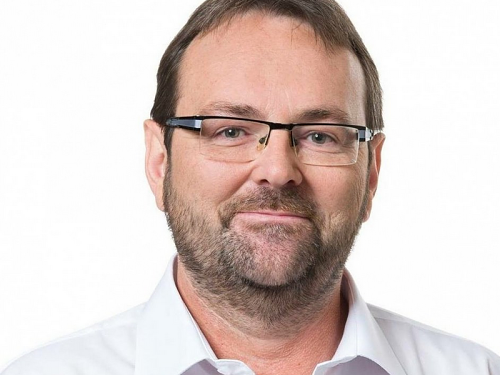 
















„Doufal jsem ve vítězství, ale že to bude o tolik procent, to jsem nečekal,“ reagoval na výsledky Pavel Kárník. „Malinko jsem zklamaný z účasti voličů, ale před šesti lety to bylo podobné,“ dodal.